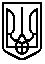 ЗЗСО «Зубильненська гімназія»вул. Шкільна, 2, с.Зубильне, Володимир-Волинський р-н, Волинська обл., 45521E-mail: zubylne@gmail.com, Web: http://zubilno.ucor.ruКод ЄДРПОУ23019663Н А К А З 13.01.2022 р.                                          с.Зубильне                                       № 8-оПро підсумки проведення моніторингунавчальних досягнень учнів з навчальних предметів     Відповідно до діючих нормативно-правових документів щодо організації моніторингових досліджень, Положення про моніторингові дослідження якості освіти загальноосвітніх навчальних навчальних закладів та з метою підвищення якості базовї загальної середньої освіти, оцінювання її результативності, визначення ефективності управлінських рішень, вивчення умов, що впливають на результативність діяльності гімназії, наказу № 92-о від 03.12.2021 р. «Про проведення моніторингу навчальних  досягнень учнів з предметів у І семестрі 2021 – 2022 н.р.» в гімназії були проведені моніторингові контрольні роботи.     Метою проведення моніторингових досліджень якості освіти в гімназії були:визначення результативності навчання;перевірка відповідності змісту освіти сучасним вимогам суспільства;виявлення та підготовка творчих вчителів, підняття їх престижу;удосконалення діяльності навчального закладу, вироблення та коригування управлінських рішень;планування та прогнозування розвитку діяльності гімназії.     Про об’єктивність виставлення оцінок свідчать дані таблиці:       Слід зазначити, що  загальний показник якості знань учнів 5-9 класів з вищевказаних предметів знизився на 1.1 % (з 33.3% проти 34.4% у ІІ семестрі минулого навчального року)   Таким чином, за І семестр 2021 -2022 н.р. із 36 учнів 5-9 класів 10 учнів мають  достатній рівень та 2 учні високого рівня, що складає 33,3 % якості знань учнів. Слід зазначити, що 3 учні закінчили І семестр з одним-двома балами достатнього рівня, а отже складають резерв учнів з високим рівнем навчальних досягнень.   Ще 3 учні завершили І семестр з однією-двома оцінками середнього рівня, тому складають резерв учнів з достатнім рівнем навчальних досягнень.    Аналізуючи дані з таблиці, найвищий показник якості навчальних досягнень за  результатами І семестру мають учні 5 класу, найнижчий – учні 7 класу.      Виходячи з вищенаведеного,НАКАЗУЮ:     1. Продовжити моніторинг якості навчальних досягнень учнів.     2.Узагальнити матеріали моніторингу якості предметної освіти за І семестр 2021- 2022 н.р.     3.Керівникам м/о проаналізувати результати моніторингу якості предметної освіти на засіданнях м/о.     4.Скласти план заходів спрямованих на підвищення рівня якості навчальних досягнень учнів 5-9 класів.     5.Проводити індивідуальні консультації для учнів      6.Контроль за виконанням даного наказу покласти на заступника директора з НВР Новосад М.М.                             Директор гімназії:                                    Р. В.ЛІСЕЦЬКИЙ                              Ознайомлені:                                            М.М.НовосадПредметКласПоказник якості знаньПоказник якості знаньВ.р.В.р.Д.р.Д.р.С.р.С.р.П.р.П.р.ВчительПредметКласК.Р.І с.К.рІ с.К.рІ с.К.рІ сК.рІ с.ВчительУкр.мова580%131-Лісецький Р.В.Укр.мова640 %60%--232111 Іванчук Т.Ф.Укр.мова725%33%112398--Іванчук Т.Ф.Укр.мова866%50%--4322-1Іванчук Т.Ф.Укр.мова933%45%22123332Іванчук Т.Ф.Матем.540%60%1112221-Столярук Н.А.Матем.640%60%11122111Столярук Н.А.Алгебра78%33%-113883-Гаврилюк О.В.Алгебра860%50%--3321-1Гаврилюк О.В.Алгебра943%33%22113511Гаврилюк О.В.Геометрія 710%17%-1117102-Гаврилюк О.В.Геометрія850%33%--2223-1Гаврилюк О.В.Геометрія943%33%21122422Гаврилюк О.В.Хімія717%17%1111783-Гаврилюк О.В.Хімія867%50%--4323--Новосад М.М.Хімія950%22%221-1324Новосад М.М.Історія5100%80%1212-1--Новосад М.М.Історія650%40%--2222-1Новосад М.М.Історія 736%33%1232582-Новосад М.М.Історія850%50%--332211Новосад М.М.Історія928%33%22-13224Новосад М.М.Географія675%50%122111-1Мочеброда О.Є.Географія733%57%1136751-Мочеброда О.Є.Географія 875%67%-13311-1Мочеброда О.Є.Географія 933%33%22-12323Новосад М.М.Фізика725%33%1123683-Столярук Н.А.Фізика833%50%--233211Столярук Н.А.Фізика 971%45%223224-1Столярук Н.А.Англ.мова540%80%-123211-Бондарук Т.Ю.Англ.мова660%60%-13222--Бондарук Т.Ю.Англ.мова733%33%1133682-Бондарук Т.Ю.Англ.мова833%33%--2244--Бондарук Т.Ю.Англ.мова925%33%11125412Бондарук Т.Ю.